Ř e d i t e l s t v í  v o d n í c h  c e s t	Č R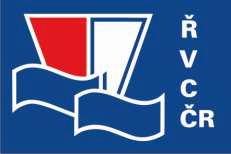 ROZHODNUTÍ A OZNÁMENÍ O VÝBĚRU DODAVATELEdle ust. § 122 a 123 zákona č. 134/2016 Sb., o zadávání veřejných zakázek, v účinném znění (dále jen "ZZVZ")Identifikační údaje zadavateleIdentifikační údaje zakázkyZadavatel výše uvedené veřejné zakázky tímto rozhoduje o výběru dodavatele Společnost „INF/PGP/SAF – Plavební okruh Veselí n. M. – část Komunikace – SpSt“Správce společnosti:INFRAM a.s.Praha 9, Pelušková 1407, PSČ 19800IČO: 25070282Společník:PRAGOPROJEKT, a.s.Praha 4, K Ryšánce 1668/16, PSČ 14754 IČO: 45272387Společník:SAFETY PRO s.r.o.Přerovská 434/60, Holice, 779 00 OlomoucIČO: 28571690Zadavatel tímto v souladu s ust. § 123 ZZVZ tuto skutečnost oznamuje všem účastníkůmzadávacího řízení na výše uvedenou část veřejné zakázky.Odůvodnění:S ohledem na skutečnost, že ve výše veřejné zakázce byla podána pouze jedna nabídka, a to nabídka vybraného dodavatele, neprováděl zadavatel hodnocení nabídek, a tudíž nevyhotovil zprávu o hodnocení nabídek.Vybraný dodavatel zároveň splnil všechny podmínky účasti, jak vyplývá z připojeného posouzení splnění podmínek účasti.S ohledem na tyto skutečnosti zadavatel dle ust. § 122 odst. 2 ZZVZ rozhodl o výběru výše uvedeného dodavatele v rámci výše uvedené části veřejné zakázky.Poučení:Proti rozhodnutí o výběru dodavatele lze podat námitky podle ust. § 241 odst. 1 a 2 písm. a) ZZVZ. Námitky musí být zadavateli doručeny nejpozději do 15 dnů ode dne doručení oznámení o výběru dodavatele. Zadavatel nesmí před uplynutím lhůty pro podání námitek proti rozhodnutí o výběru dodavatele uzavřít smlouvu s dodavatelem, jehož nabídka byla vybrána podle ust. § 122 ZZVZ.V PrazeČeská republika – Ředitelství vodních cest ČRIng. Lubomír Fojtů ředitelPřílohy:	Posouzení splnění podmínek účasti vybraného dodavatele2Název zadavateleČeská republika – Ředitelství vodních cest ČRIČO679 81 801Adresa sídlanábř. L. Svobody 1222/12, 110 15 Praha 1Osoba oprávněná zastupovatzadavateleIng. Lubomír Fojtů, ředitelNázev veřejné zakázkyPlavební okruh Veselí nad Moravou – Vnorovy, částKomunikace – správce stavbyEv. č. ve VVZZ2023-059048Druh veřejné zakázkya zadávacího řízenínadlimitní veřejná zakázka na služby zadávaná v otevřeném nadlimitním řízeníNázev veřejné zakázkyPlavební okruh Veselí nad Moravou – Vnorovy, částKomunikace – správce stavby